SupplementHot and cold cities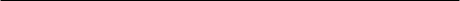 Of the cities on the map below, list three that you believe are the hottest in July and three that you believe are the coldest in January.Hottest in July:_____________________________________________________________________________________________Coldest in January:_____________________________________________________________________________________________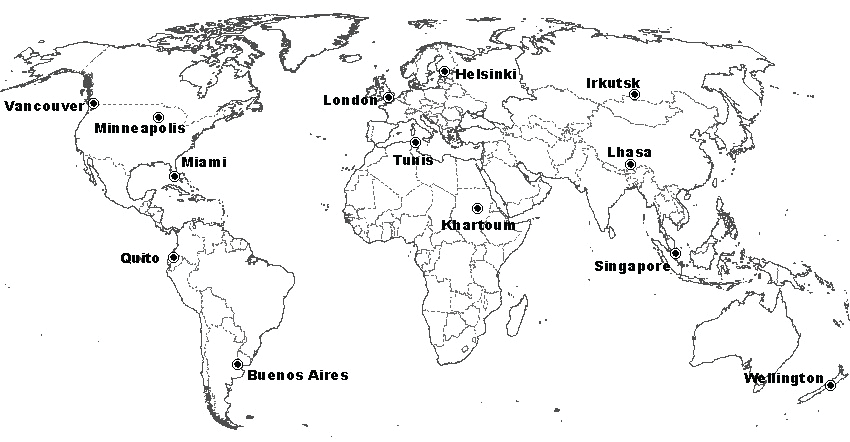 